Об утверждении положения о порядке и условиях предоставления в аренду имущества, находящегося в собственности муниципального образования Кваркенский сельсовет, включенного в перечень имущества муниципального образования Кваркенский сельсовет, свободного от прав третьих лиц (за исключением права хозяйственного ведения, права оперативного управления, а также имущественных прав субъектов малого и среднего предпринимательства), в целях предоставления во владение и (или) в пользование на долгосрочной основе (в том числе по льготным ставкам арендной платы) субъектам малого и среднего предпринимательства и организациям, образующим инфраструктуру поддержки субъектов малого и среднего предпринимательства и физическим лицам, не являющимися индивидуальными предпринимателями и применяющими специальный налоговый режим «Налог на профессиональный доход» В соответствии с Федеральным законом от 24 июля 2007 года N 209-ФЗ   «О развитии малого и среднего предпринимательства в Российской Федерации» (в редакции от 30 декабря 2020 года):Утвердить положение о порядке и условиях предоставления в аренду имущества, находящегося в собственности муниципального образования Кваркенский сельсовет, включенного в перечень имущества муниципального образования Кваркенский сельсовет, свободного от прав третьих лиц (за исключением права хозяйственного ведения, права оперативного управления, а также имущественных прав субъектов малого и среднего предпринимательства), в целях предоставления во владение и (или) в пользование на долгосрочной основе (в том числе по льготным ставкам арендной платы) субъектам малого и среднего предпринимательства и организациям, образующим инфраструктуру поддержки субъектов малого и среднего предпринимательства и физическим лицам, не являющимися индивидуальными предпринимателями и применяющими специальный налоговый режим «Налог на профессиональный доход».          2.   Постановление администрации муниципального образования Кваркенский сельсовет от 29.12.2018 г. № 232-п «Об утверждении положения о порядке и условиях предоставления в аренду имущества, находящегося в собственности муниципального образования Кваркенский сельсовет, включенного в перечень имущества муниципального образования Кваркенский сельсовет, свободного от прав третьих лиц (за исключением права хозяйственного ведения, права оперативного управления, а также имущественных прав субъектов малого и среднего предпринимательства), в целях предоставления во владение и (или) в пользование на долгосрочной основе (в том числе по льготным ставкам арендной платы) субъектам малого и среднего предпринимательства и организациям, образующим инфраструктуру поддержки субъектов малого и среднего предпринимательства»  признать утратившим силу.  3. Контроль за исполнением настоящего постановления оставляю за собой.           4. Постановление вступает в силу со дня его официального обнародования. Глава администрации                                                                       И.В. Суханов         Приложение к постановлению        администрации МО        Кваркенский сельсовет        от 29 января 2021 № 18-пПоложение о порядке и условиях предоставления в аренду имущества, находящегося в собственности муниципального образования Кваркенский сельсовет, включенного в перечень муниципального образования Кваркенский сельсовет, свободного от прав третьих лиц (за исключением права хозяйственного ведения, права оперативного управления, а также имущественных прав субъектов малого и среднего предпринимательства), в целях предоставления во владение и (или) в пользование на долгосрочной основе (в том числе по льготным ставкам арендной платы) субъектам малого и среднего предпринимательства и организациям, образующим инфраструктуру поддержки субъектов малого и среднего предпринимательства и физическим лицам, не являющимися индивидуальными предпринимателями и применяющими специальный налоговый режим «Налог на профессиональный доход».1. Общие положенияНастоящее Положение устанавливает порядок и условия передачи в аренду муниципального имущества муниципального образования Кваркенский сельсовет, включенного в перечень имущества муниципального образования Кваркенский сельсовет, свободного от прав третьих лиц (за исключением права хозяйственного ведения, права оперативного управления, а также имущественных прав субъектов малого и среднего предпринимательства), предназначенного для предоставления его во владение и (или) пользование на долгосрочной основе (в том числе по льготным ставкам арендной платы) субъектам малого и среднего предпринимательства и организациям, образующим инфраструктуру поддержки субъектов малого и среднего предпринимательства и физическим лицам, не являющимися индивидуальными предпринимателями и применяющими специальный налоговый режим «Налог на профессиональный доход» (далее – перечень, субъект МСП, организация).Настоящее Положение не распространяется на земельные участки, включенные в перечень.Порядок и условия предоставления земельных участков, включенных в перечень, устанавливаются в соответствии с гражданским законодательством и земельным законодательством.Положение разработано в соответствии с Гражданским кодексом Российской Федерации, Федеральным законом от 24 июля 2007 года № 209-ФЗ «О развитии малого и среднего предпринимательства в Российской Федерации» (далее - закон № 209-ФЗ), Федеральным законом  от 26 июля 2006 года № 135-ФЗ «О защите конкуренции» (далее - закон  № 135-ФЗ), приказом Федеральной антимонопольной службы Российской Федерации от 10 февраля 2010 года № 67 «О порядке проведения конкурсов или аукционов на право заключения договоров аренды, договоров безвозмездного пользования, договоров доверительного управления имуществом, иных договоров, предусматривающих переход прав в отношении государственного или муниципального имущества, и перечне видов имущества, в отношении которого заключение указанных договоров может осуществляться путем проведения торгов в форме конкурса» (далее - приказ № 67). Арендаторами имущества, включенного в Перечень, могут быть:          - субъекты малого и среднего предпринимательства, категории которых установлены статьей 4 закона № 209-ФЗ;- организации, образующие инфраструктуру поддержки субъектов малого и среднего предпринимательства, внесенные в Единый государственный реестр юридических лиц и соответствующие требованиям, установленным статьей 15 закона № 209-ФЗ (за исключением государственных фондов поддержки научной, научно-технической, инновационной деятельности, осуществляющих деятельность в форме государственных учреждений).- физические лица, не являющиеся индивидуальными предпринимателями и применяющими специальный налоговый режим «Налог на профессиональный доход».Претендентами на приобретение права аренды имущества, включенного в Перечень, являются лица, отнесенные к субъектам МСП, сведения о которых содержатся в Едином реестре субъектов малого и среднего предпринимательства либо в Едином реестре организаций, образующих инфраструктуру поддержки субъектов малого и среднего предпринимательства, размещенном на официальном сайте Федеральной налоговой службы и акционерного общества «Федеральная корпорация по развитию малого и среднего предпринимательства» соответственно.Имущество, включенное в Перечень, не может быть предоставлено в аренду субъектам МСП, перечисленным в пункте 3 статьи 14 закона                  № 209-ФЗ и в случаях, установленных пунктом 5 статьи 14 закона № 209-ФЗ.1.5. Срок, на который заключаются договоры в отношении имущества, включенного в Перечень, должен составлять не менее чем пять лет. Срок договора может быть уменьшен на основании поданного до заключения такого договора заявления лица, приобретающего права владения и (или) пользования. Максимальный срок предоставления бизнес-инкубаторами имущества муниципального образования Кваркенский сельсовет, включенного в Перечень, в аренду (субаренду) субъектам МСП не должен превышать три года.1.6. В отношении имущества, включенного в Перечень, использование которого требует проведение ремонта или реконструкции, возможно заключение договора аренды на срок от 10 лет с условием осуществления ремонта или реконструкции лицом, приобретающим права владения и (или) пользования таким имуществом, и возможностью зачета понесенных расходов в счет арендной платы.1.7. Имущество, включенное в Перечень, предоставляется в аренду по результатам торгов (конкурса или аукциона) на право заключения договора аренды имущества муниципального образования Кваркенский сельсовет, за исключением случаев, установленных законом № 135-ФЗ.1.8. Стороной по договору аренды имущества, включенного в Перечень, а также организаторами торгов на право заключения договора аренды являются:- в отношении имущества казны муниципального образования Кваркенский сельсовет администрация муниципального образования Кваркенский сельсовет ( далее – администрация) 2. Порядок предоставления имущества в аренду субъектам МСП2.1. В аренду предоставляются следующие объекты муниципального имущества муниципального образования Кваркенский сельсовет, включенные в Перечень:- незанятые (не используемые правообладателями объектов недвижимого имущества);- высвобождаемые арендаторами в связи с окончанием срока действия или расторжением договора аренды в соответствии с действующим законодательством и планируемые правообладателями к дальнейшей сдаче в аренду.2.2.  Объект имущества, включенный в Перечень, предоставляется в аренду:2.2.1 Без проведения торгов, в порядке и случаях, предусмотренных законом  № 135-ФЗ, в том числе в результате рассмотрения администрацией поступившей заявки о передаче имущества в аренду в порядке предоставления муниципальной преференции:- с предварительного согласия антимонопольного органа в соответствии с частью 1 статьи 19 закона  № 135-ФЗ;- по согласованию администрации в рамках имущественной поддержки в соответствии с пунктом 4 части 3 статьи 19 закона № 135-ФЗ для предоставления в аренду муниципального имущества субъектам МСП и организациям, осуществляющим социально значимые и приоритетные виды деятельности.Социально значимые и приоритетные виды деятельности устанавливаются постановлением Правительства Оренбургской области.2.2.2. В иных случаях посредством проведения торгов на право заключения договора аренды.При проведении торгов на право заключения договоров аренды имущества, включенного в Перечень, к участию в данных торгах допускаются только субъекты МСП и организации, отвечающие условиям, установленным законом № 209-ФЗ.2.3. Согласование предоставления в аренду субъектам МСП имущества, включенного в Перечень, и заключение договоров аренды осуществляется в соответствии с законодательством Российской Федерации, муниципальным образованием Кваркенский сельсовет в порядке, утвержденном администрацией.2.4. Основаниями для отказа в заключении (согласовании заключения) договора аренды являются:- отсутствие сведений о потенциальном арендаторе МСП в едином реестре субъектов малого и среднего предпринимательства;- непризнание субъекта МСП победителем торгов на право заключение договора аренды;- наличие второй заявки на тот же объект имущества от иного субъекта МСП, поступившей в течение 10 дней с даты регистрации первой заявки;- несоответствие вида (видов) деятельности субъекта МСП приоритетным и социально значимым видам деятельности, утвержденным нормативным правовым актом Правительства Оренбургской области;- установление факта проведения ликвидации победителя либо участника торгов - юридического лица или принятия арбитражным судом решения о признании юридического лица, индивидуального предпринимателя банкротом и об открытии конкурсного производства;- приостановление деятельности лица в порядке, предусмотренном Кодексом Российской Федерации об административных правонарушениях;- предоставление лицом заведомо ложных сведений, содержащихся в документах, предусмотренных пунктом 52 Правил, утвержденных приказом № 67.2.5. Заключенный сторонами договор аренды государственного имущества является основанием для заключения арендатором договоров на оказание коммунальных, эксплуатационных и прочих услуг, необходимых для содержания принятого в аренду имущества.3. Условия предоставления имущества в аренду3.1. Размер арендной платы в случае заключения договора аренды без проведения торгов и размер начальной (минимальной) арендной платы для целей проведения торгов на право заключения договора аренды устанавливается в размере не менее рыночного размера арендной платы, определенного в соответствии с законодательством, регулирующим оценочную деятельность в Российской Федерации.Размер арендной платы по договорам аренды имущества, включенного в Перечень, изменяется ежегодно в одностороннем порядке, но не ранее чем через год после его заключения, на размер уровня инфляции, определяемого исходя из максимального уровня инфляции (индекса потребительских цен), устанавливаемого в рамках прогноза социально-экономического развития Оренбургской области.3.2. При расчете арендной платы по договорам аренды к расчетным ставкам арендной платы применяется корректирующий понижающий коэффициент, значение которого устанавливается нормативным правовым актом администрации муниципального образования Кваркенский сельсовет.Понижающий коэффициент при расчете годовой величины арендной платы для субъектов МСП применяется в случае, если муниципальное имущество арендуется исключительно (непосредственно) для осуществления приоритетного и социально значимого вида деятельности.3.3. В случае использования субъектом МСП арендуемого имущества не по целевому назначению администрация совместно с правообладателем объекта муниципального имущества принимает меры для расторжения договора аренды в установленном порядке.4. Заключительные положенияВопросы передачи в аренду муниципального имущества, включенного в Перечень, не оговоренные настоящим Положением, регулируются действующим законодательством Российской Федерации и Оренбургской области.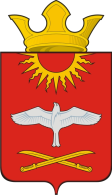 АДМИНИСТРАЦИЯмуниципального образованияКваркенский сельсоветКваркенского районаОренбургской областиПОСТАНОВЛЕНИЕ29 января  2021г. № 18 - пс.Кваркено